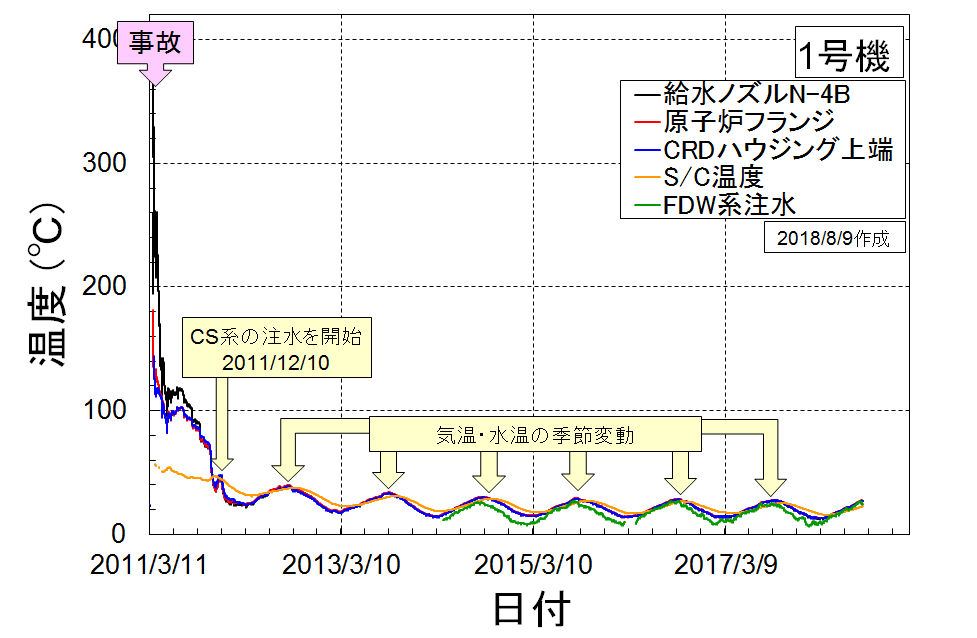 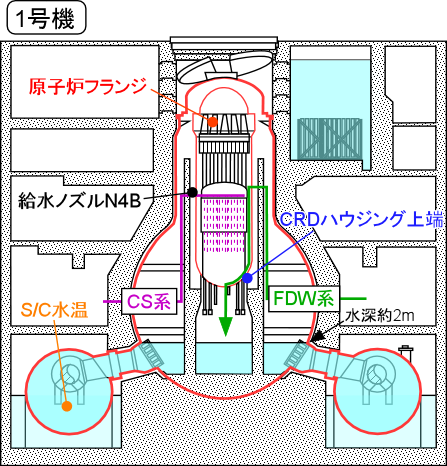 図1-1　1号機の温度東京電力ホールディングス　プラント関連パラメータよりダウンロードしグラフ化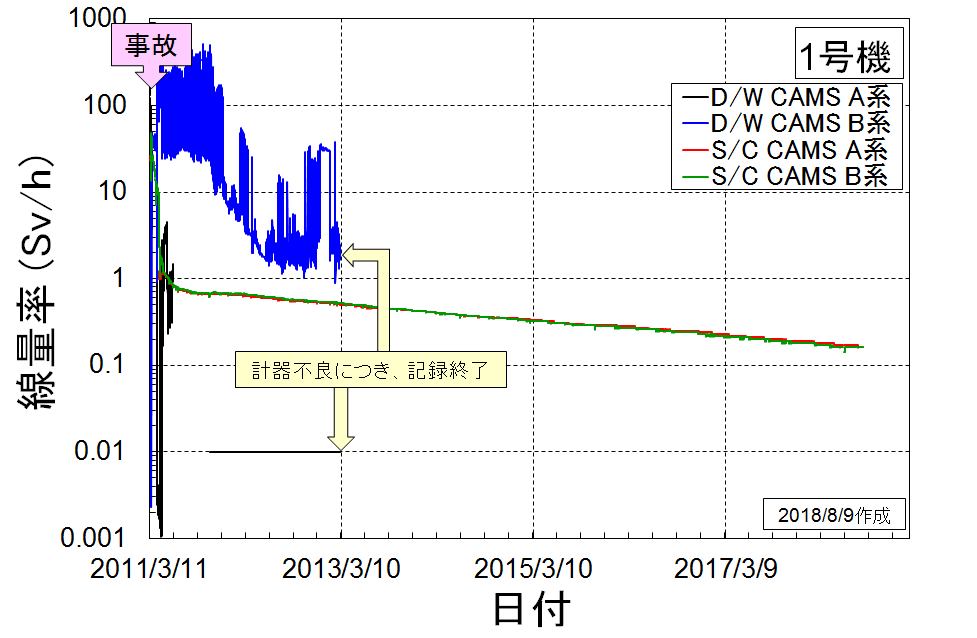 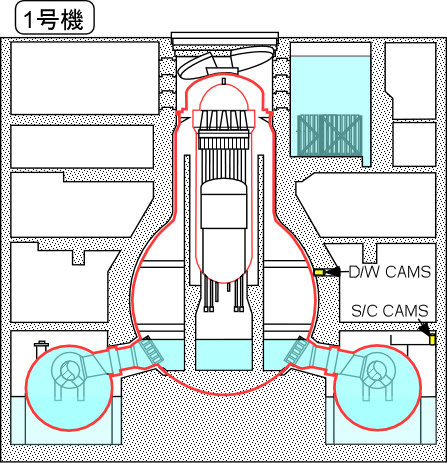 図1-2　1号機の放射線量率東京電力ホールディングス　プラント関連パラメータよりダウンロードしグラフ化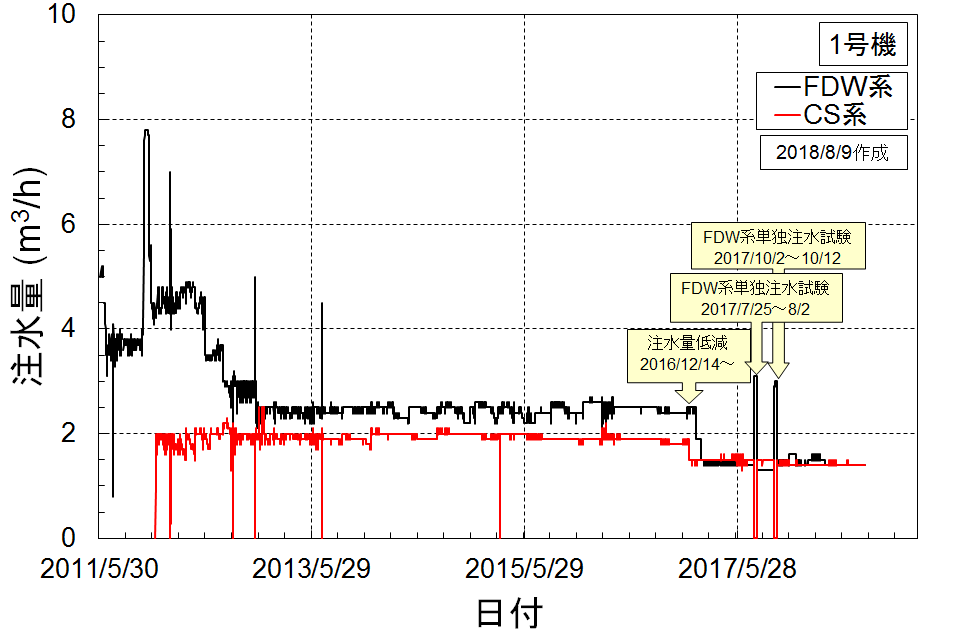 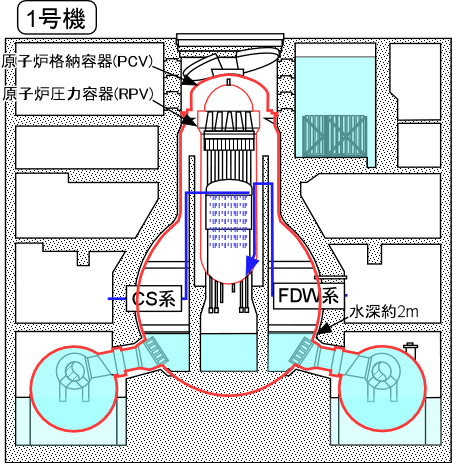 図1-3　1号機の注水量東京電力ホールディングス　プラント関連パラメータよりダウンロードしグラフ化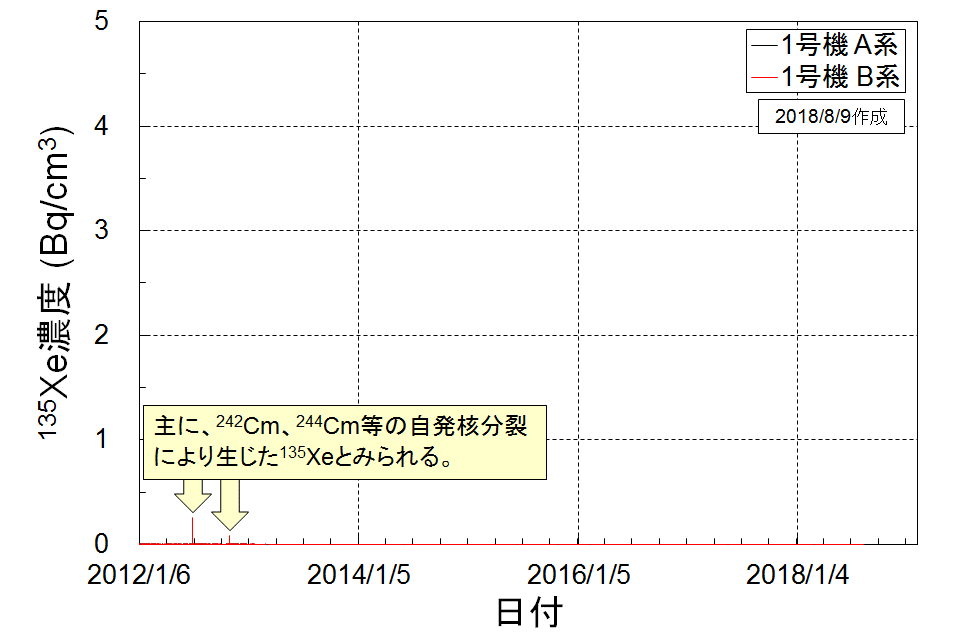 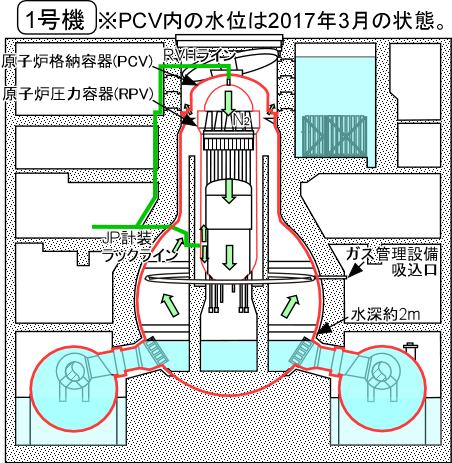 図1-4　1号機の135Xe濃度東京電力ホールディングス　プラント関連パラメータよりダウンロードしグラフ化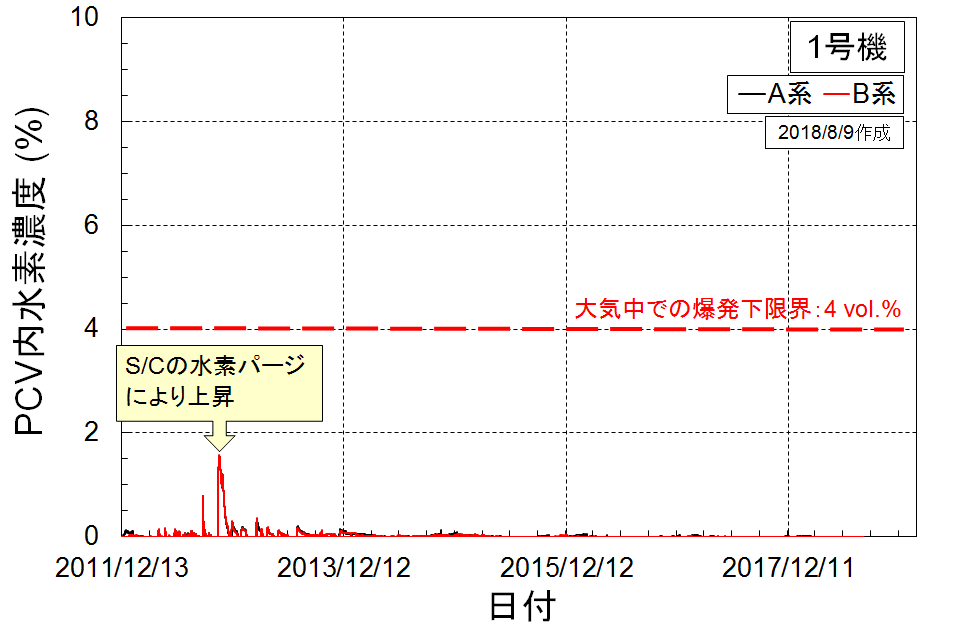 図1-5　1号機のPCV内水素濃度東京電力ホールディングス　プラント関連パラメータよりダウンロードしグラフ化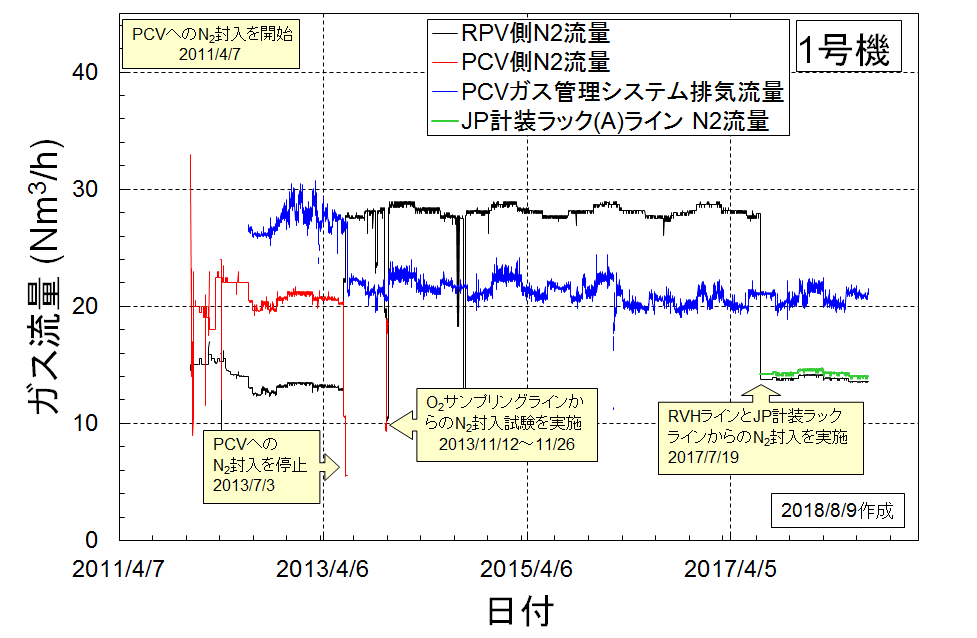 図1-6　1号機の窒素ガス封入量東京電力ホールディングス　プラント関連パラメータよりダウンロードしグラフ化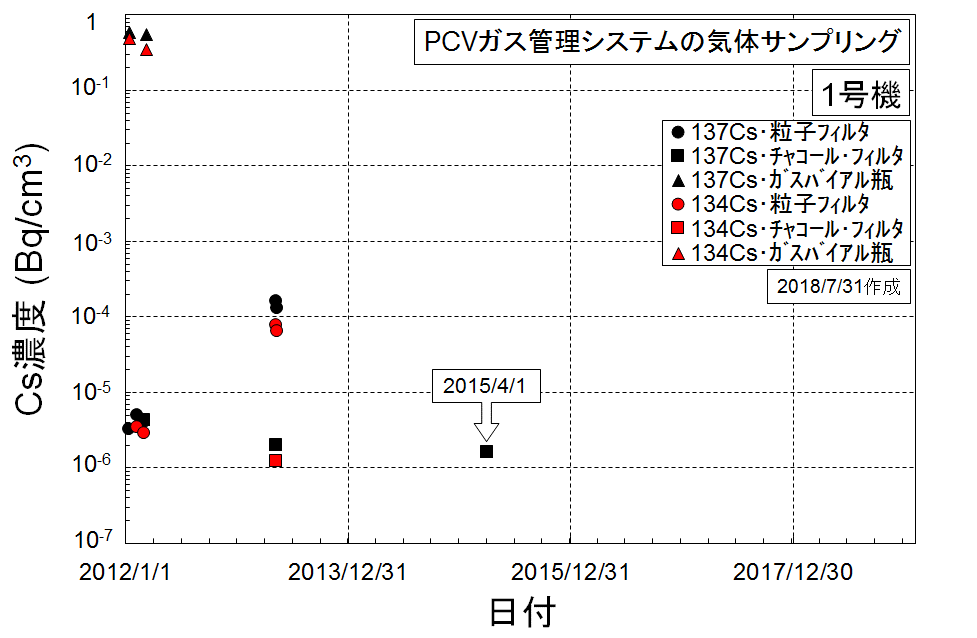 図1-7　1号機のPCVガス管理システムの気体サンプリング、137Cs濃度および134Cs濃度東京電力ホールディングスのホームページよりデータを取得しグラフ化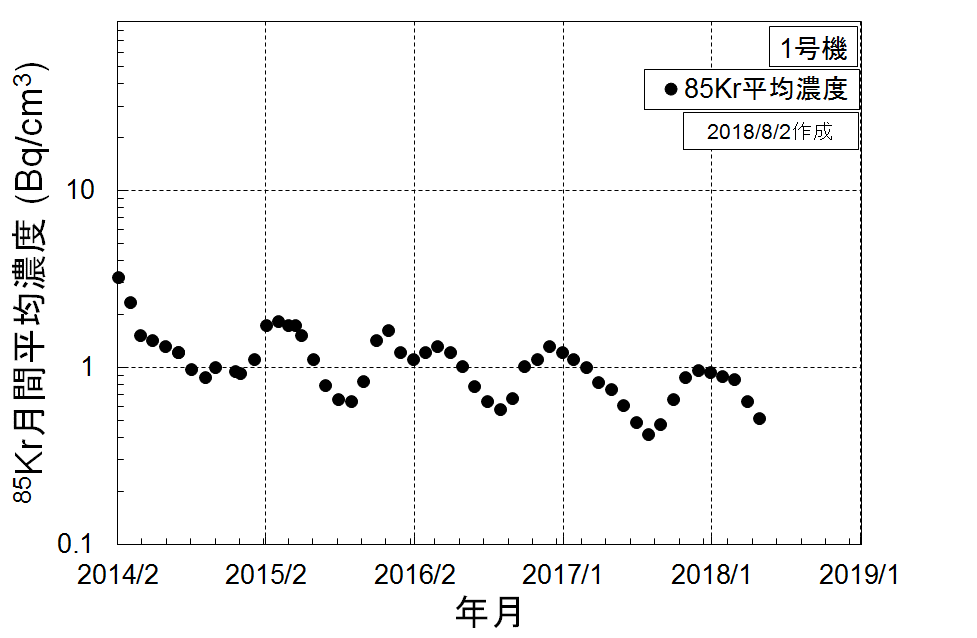 図1-8　1号機のPCVガス管理システムの気体サンプリング、85Kr濃度東京電力ホールディングスのホームページよりデータを取得しグラフ化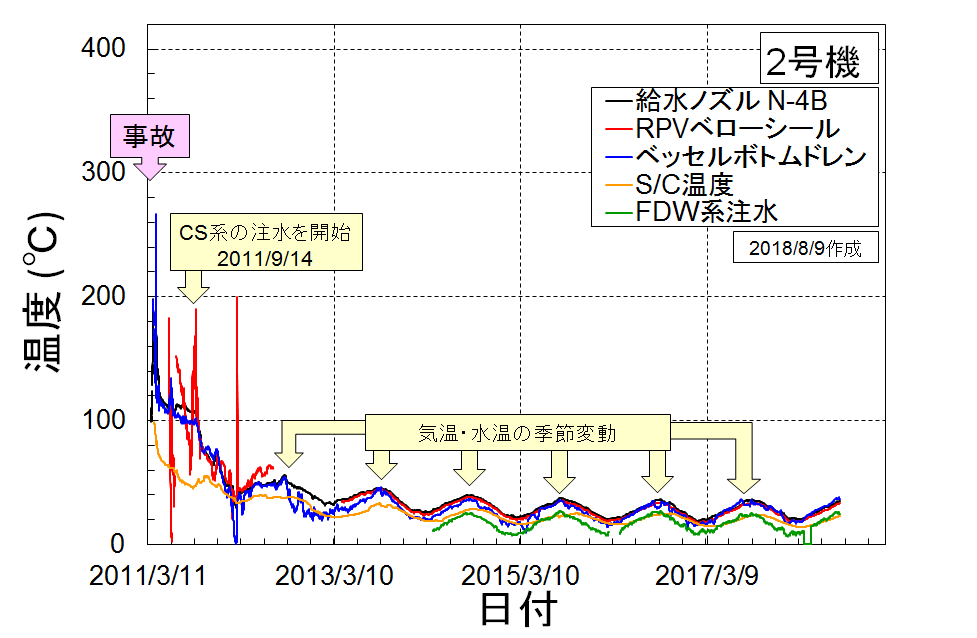 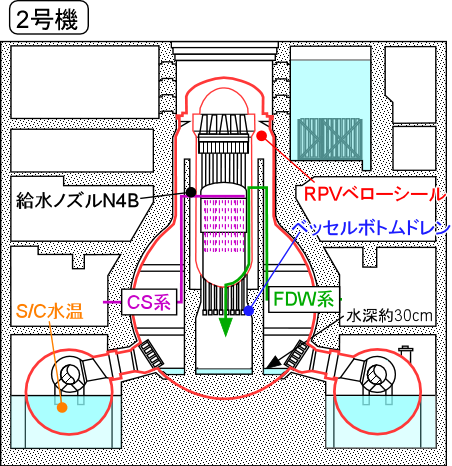 図2-1　2号機の温度東京電力ホールディングス　プラント関連パラメータよりダウンロードしグラフ化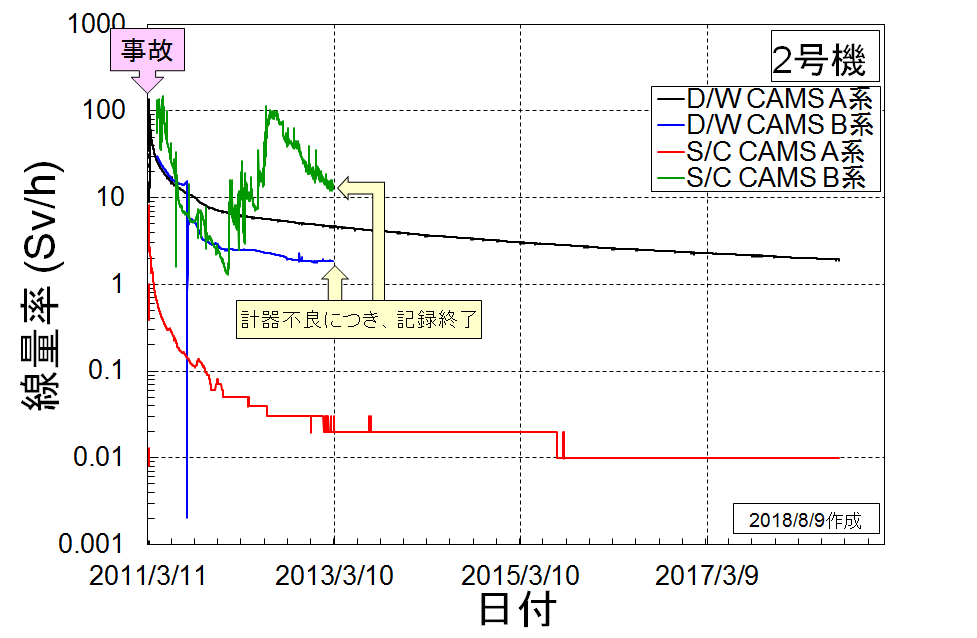 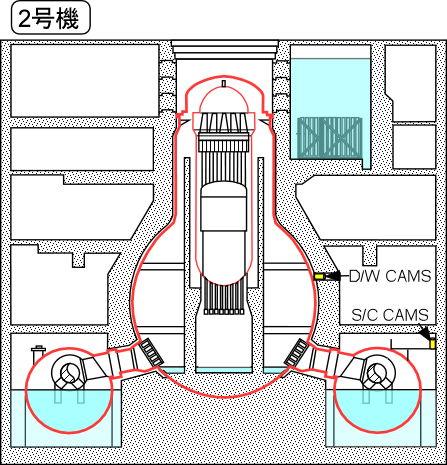 図2-2　2号機の放射線量率東京電力ホールディングス　プラント関連パラメータよりダウンロードしグラフ化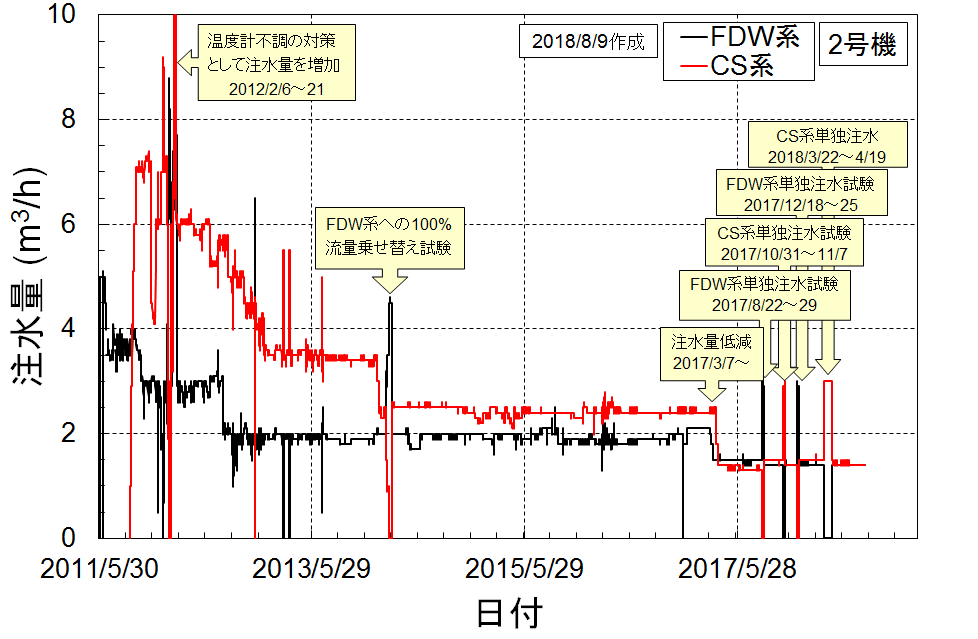 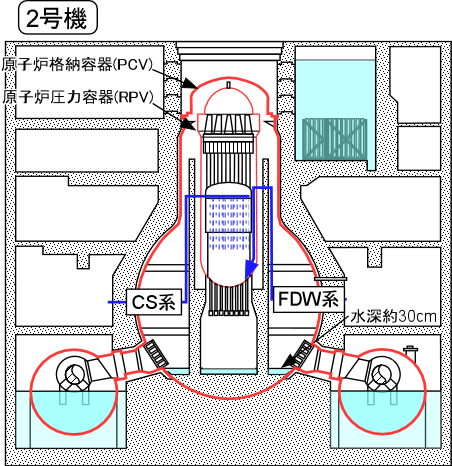 図2-3　2号機の注水量東京電力ホールディングス　プラント関連パラメータよりダウンロードしグラフ化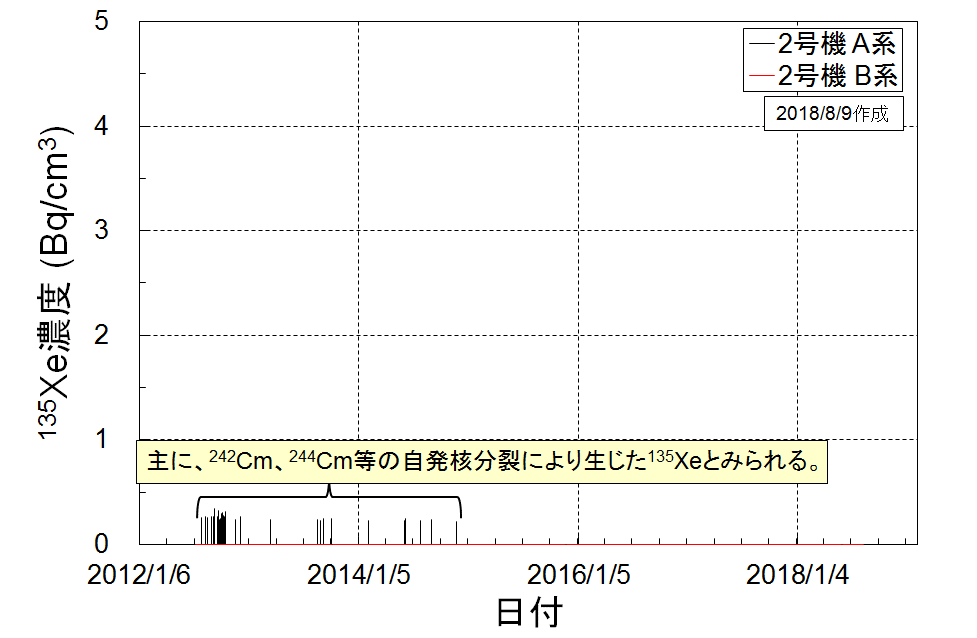 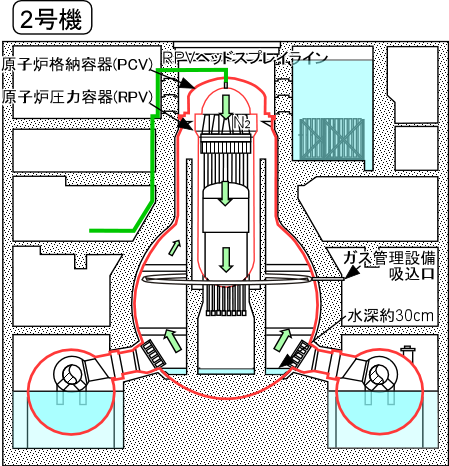 図2-4　2号機の135Xe濃度東京電力ホールディングス　プラント関連パラメータよりダウンロードしグラフ化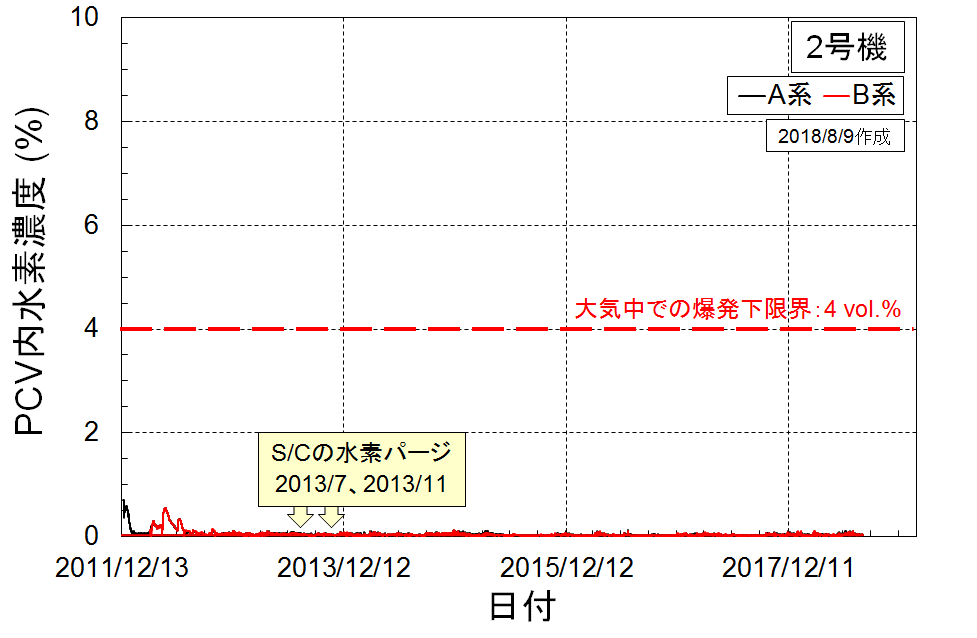 図2-5　2号機のPCV内水素濃度東京電力ホールディングス　プラント関連パラメータよりダウンロードしグラフ化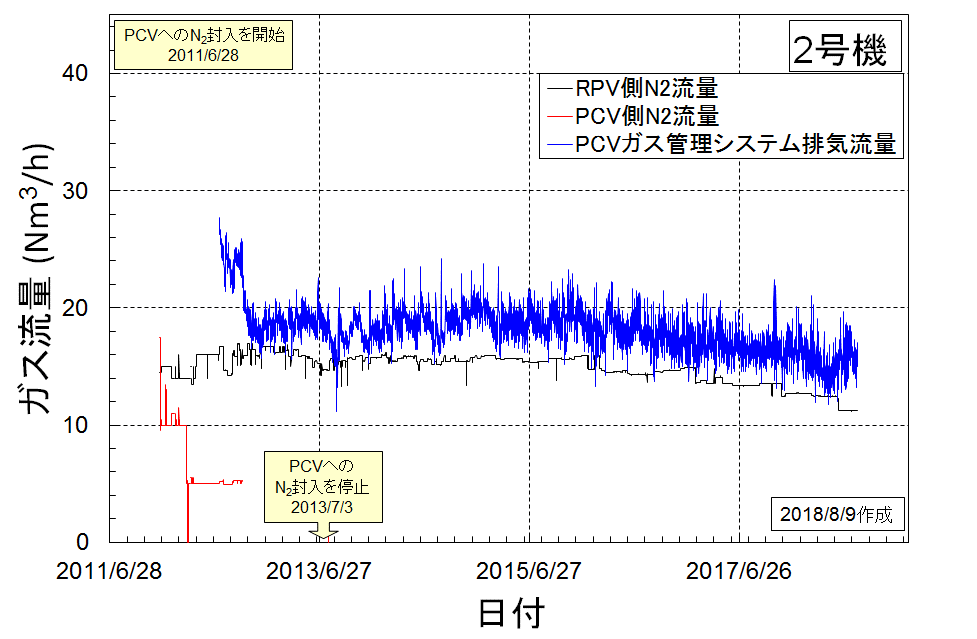 図2-6　2号機の窒素ガス封入量東京電力ホールディングス　プラント関連パラメータよりダウンロードしグラフ化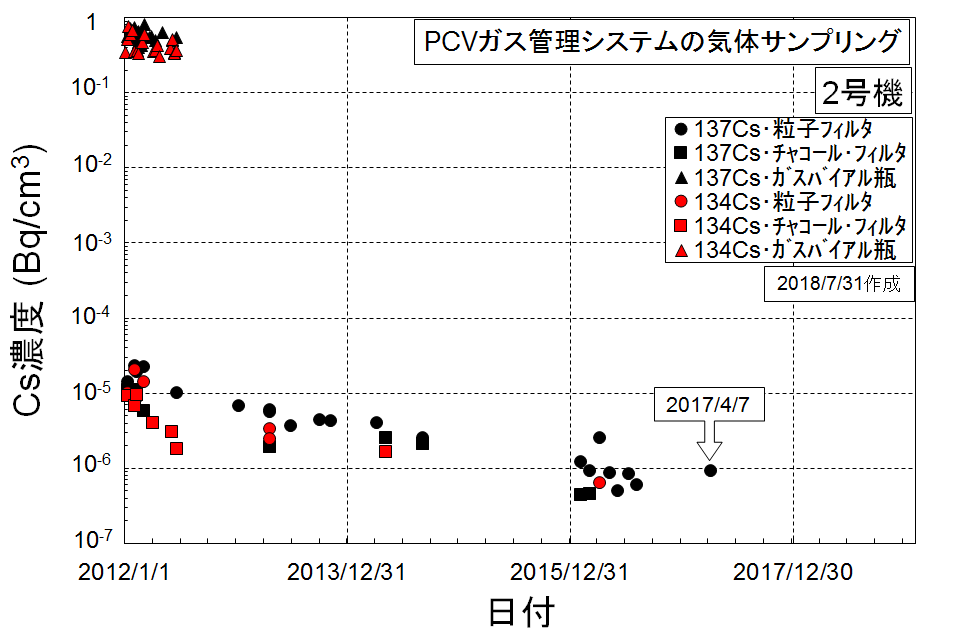 図2-7　2号機のPCVガス管理システムの気体サンプリング、137Cs濃度および134Cs濃度東京電力ホールディングスのホームページよりデータを取得しグラフ化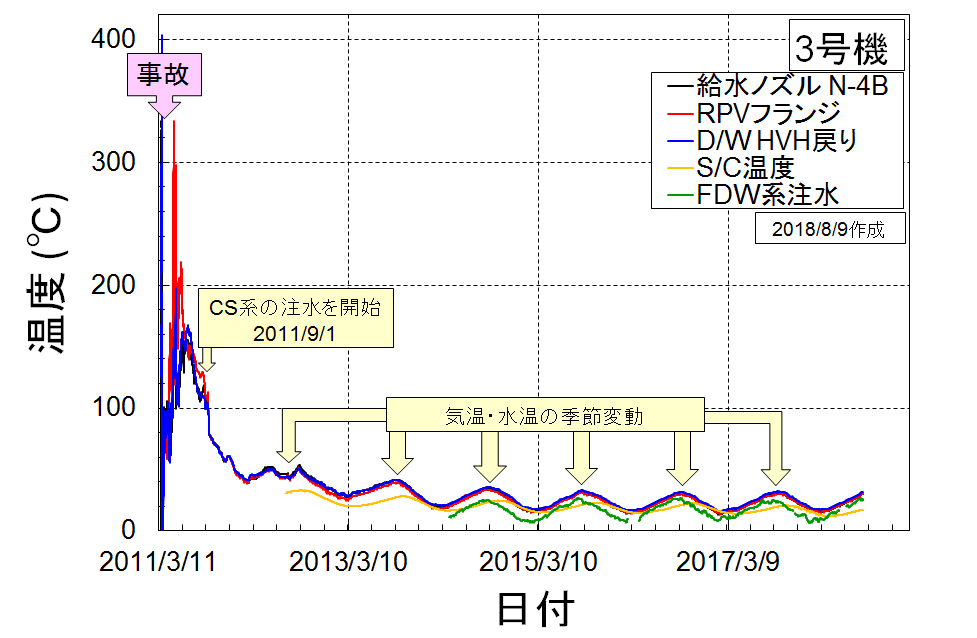 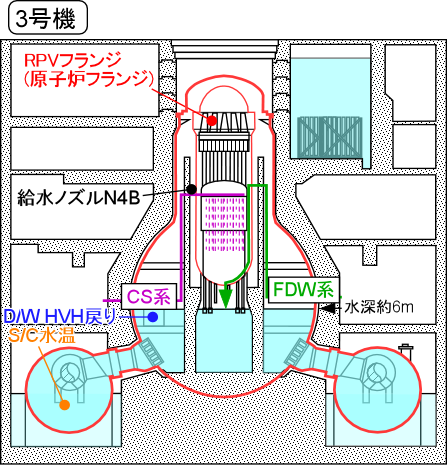 図3-1　3号機の温度東京電力ホールディングス　プラント関連パラメータよりダウンロードしグラフ化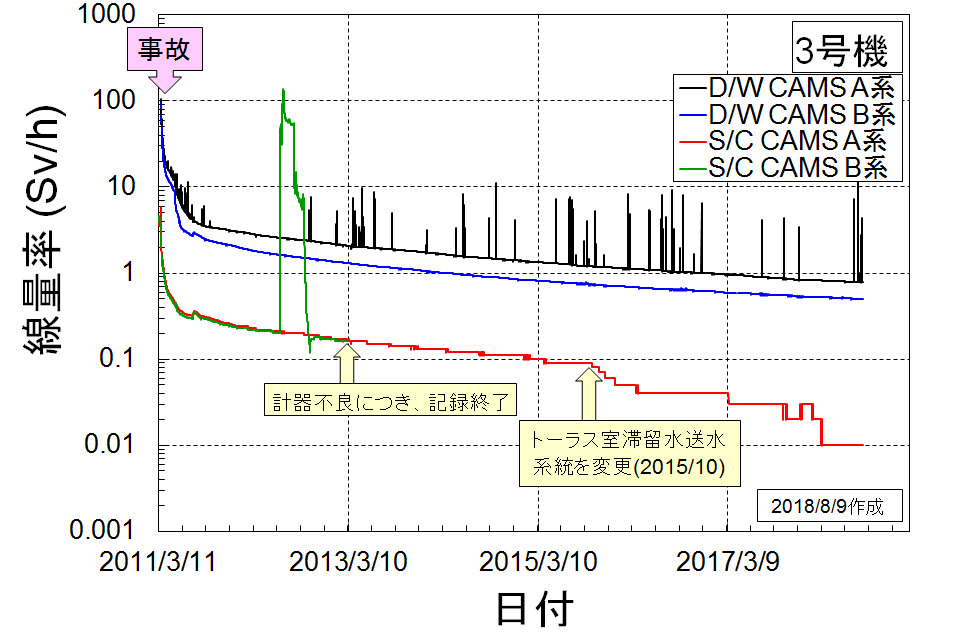 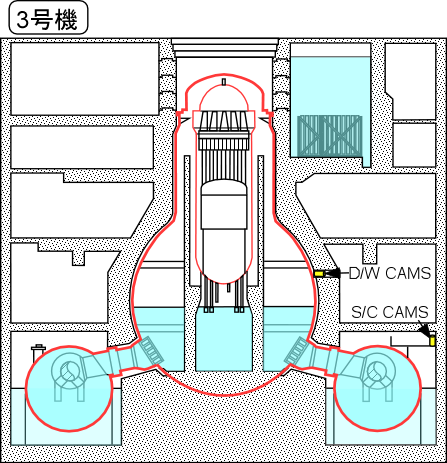 図3-2　3号機の放射線量率東京電力ホールディングス　プラント関連パラメータよりダウンロードしグラフ化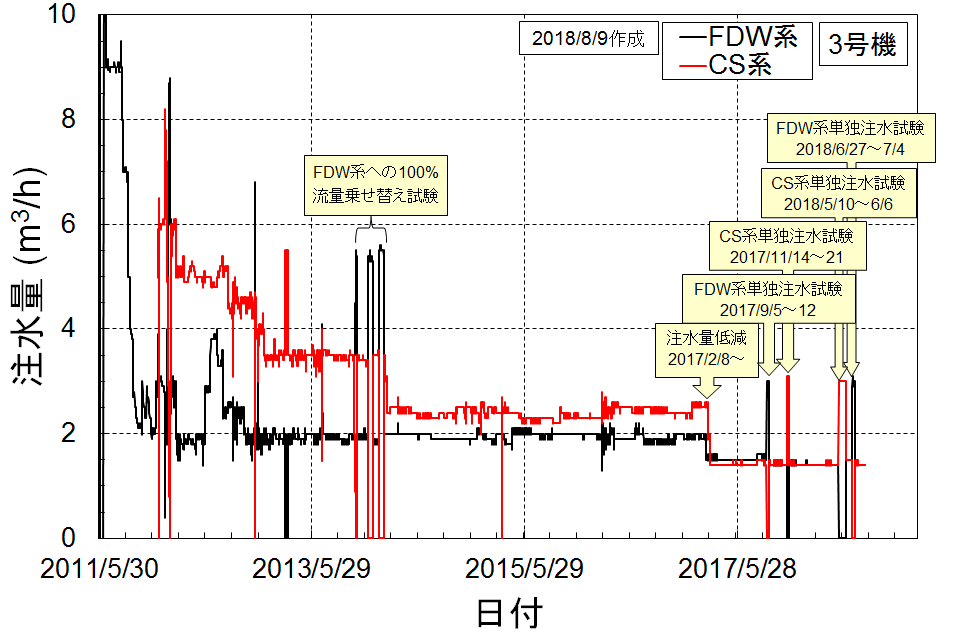 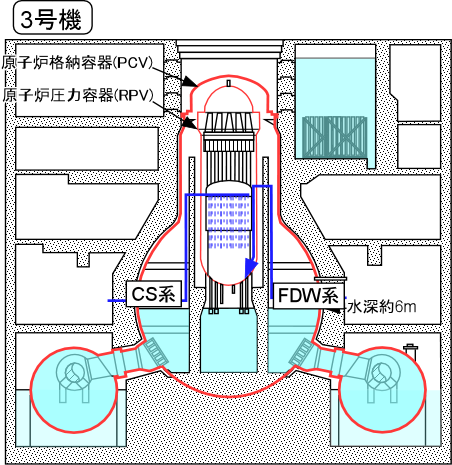 図3-3　3号機の注水量東京電力ホールディングス　プラント関連パラメータよりダウンロードしグラフ化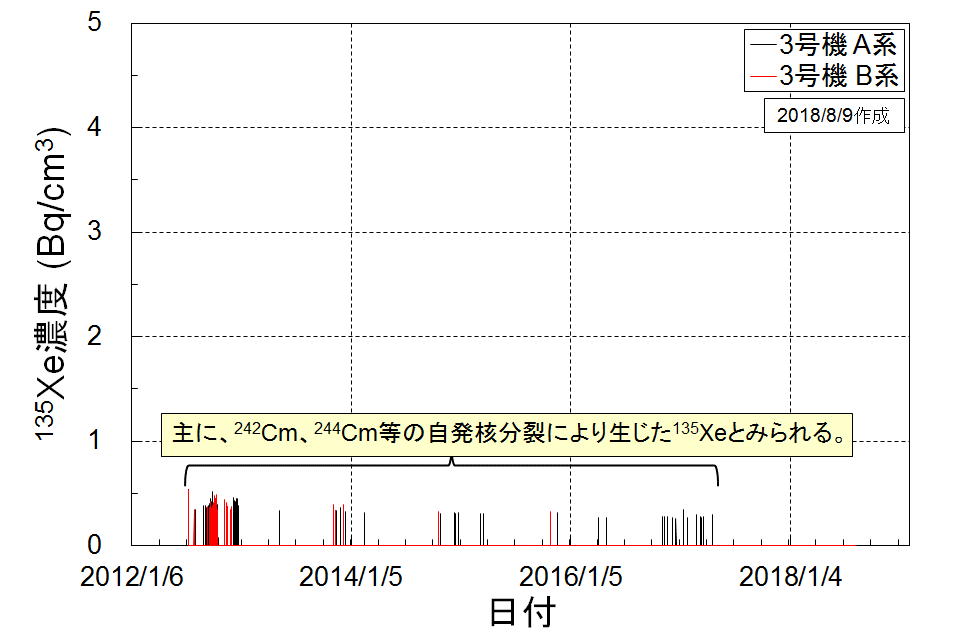 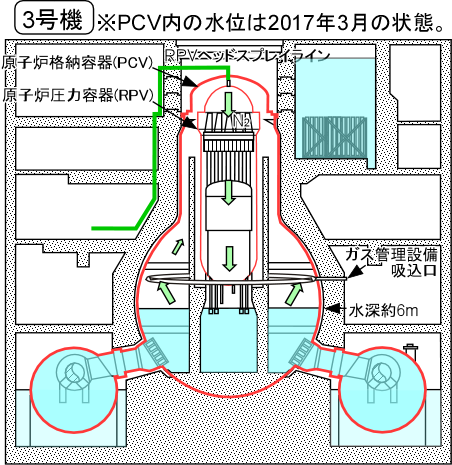 図3-4　3号機の135Xe濃度東京電力ホールディングス　プラント関連パラメータよりダウンロードしグラフ化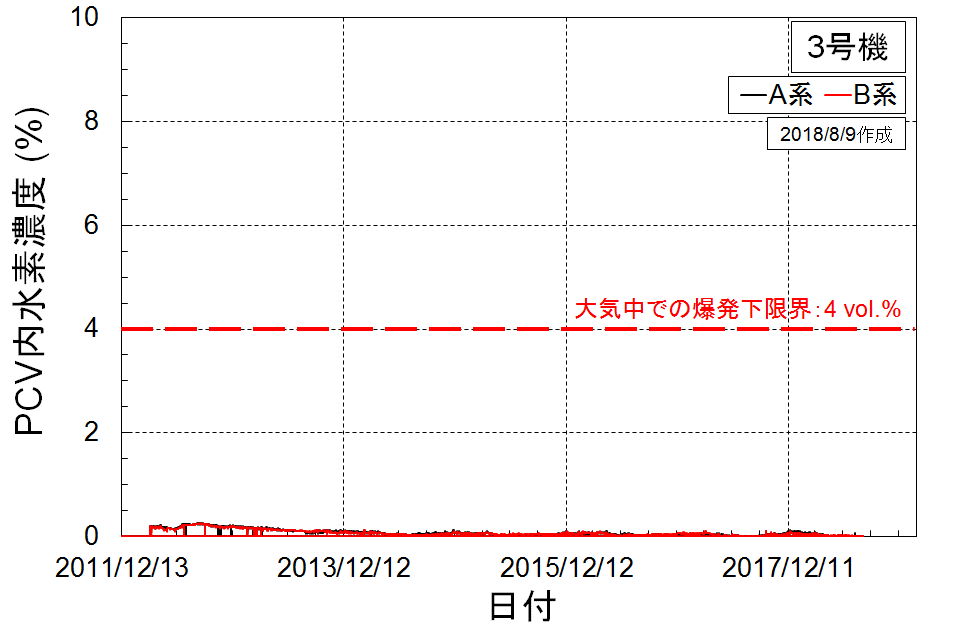 図3-5　3号機のPCV内水素濃度東京電力ホールディングス　プラント関連パラメータよりダウンロードしグラフ化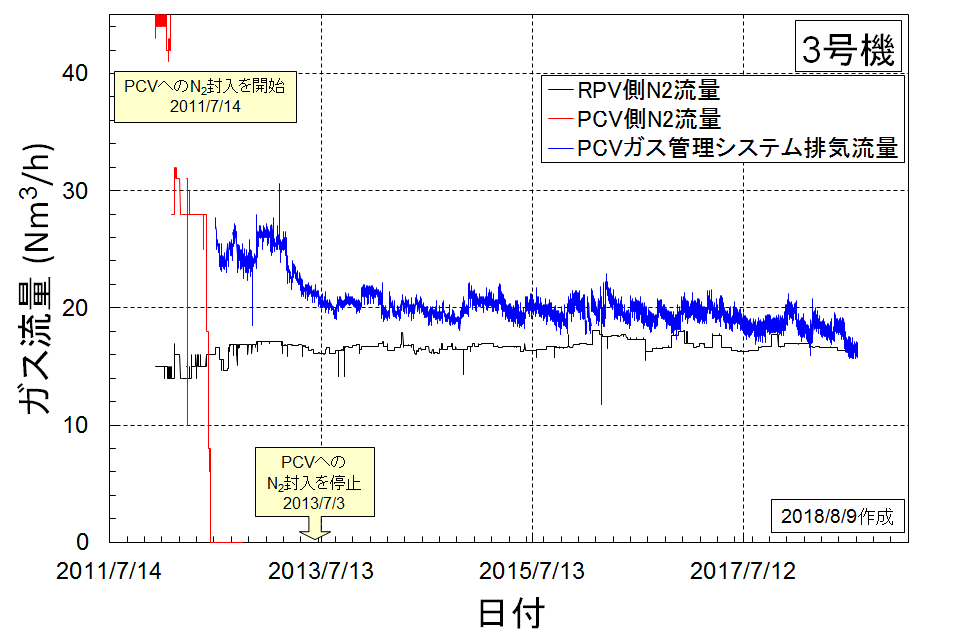 図3-6　3号機の窒素ガス封入量東京電力ホールディングス　プラント関連パラメータよりダウンロードしグラフ化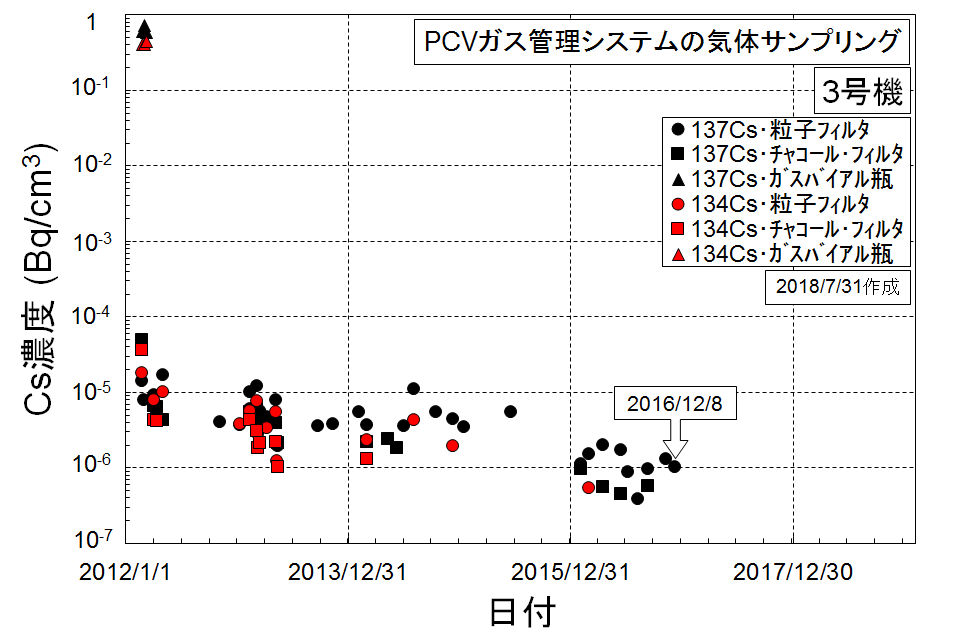 図3-7　3号機のPCVガス管理システムの気体サンプリング、137Cs濃度および134Cs濃度東京電力ホールディングスのホームページよりデータを取得しグラフ化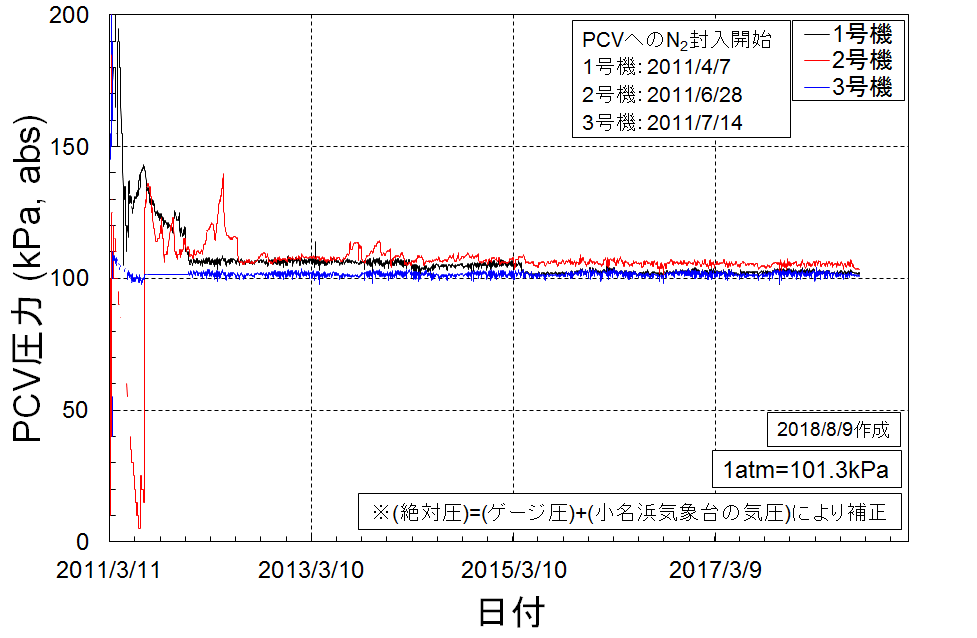 図4-1　PCV圧力東京電力ホールディングス　プラント関連パラメータおよび気象庁福島小名浜気象データよりダウンロードしグラフ化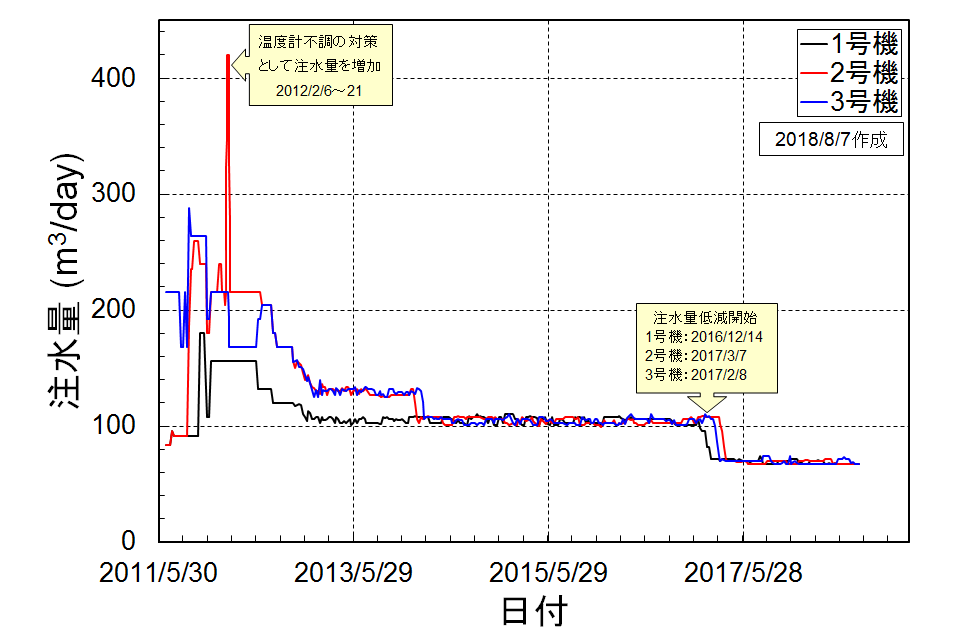 図4-2　1日の積算注水量東京電力ホールディングスのホームページよりデータを取得しグラフ化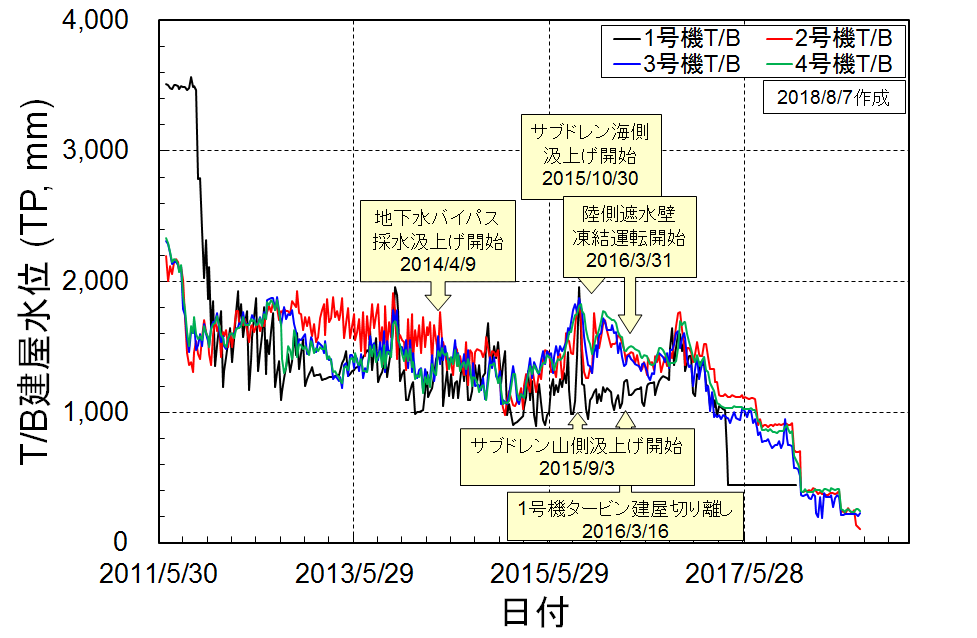 図4-3　タービン建屋水位東京電力ホールディングスのホームページよりデータを取得しグラフ化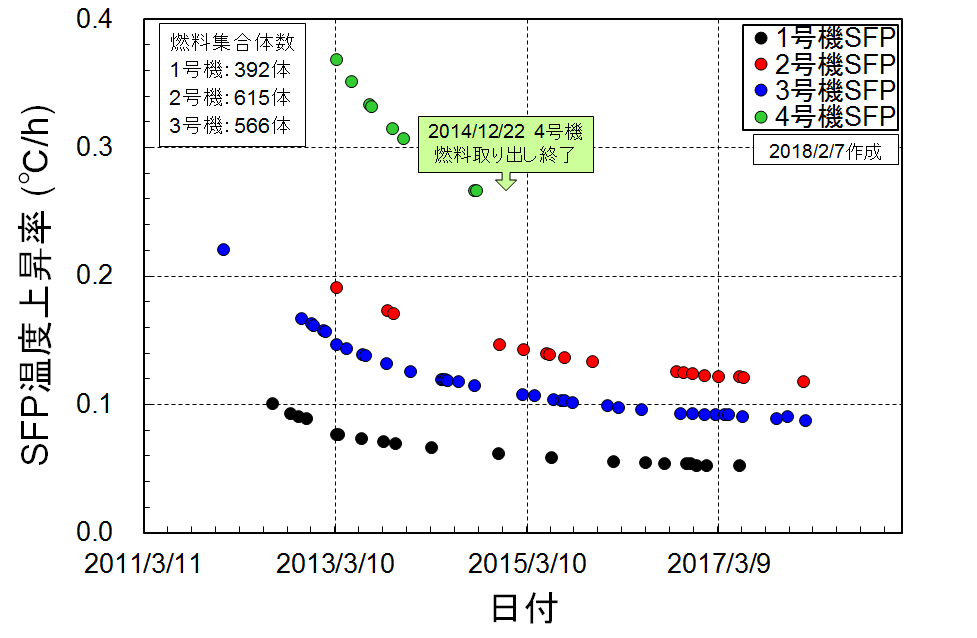 図4-4　使用済燃料プールの温度上昇率東京電力ホールディングスのホームページよりデータを取得しグラフ化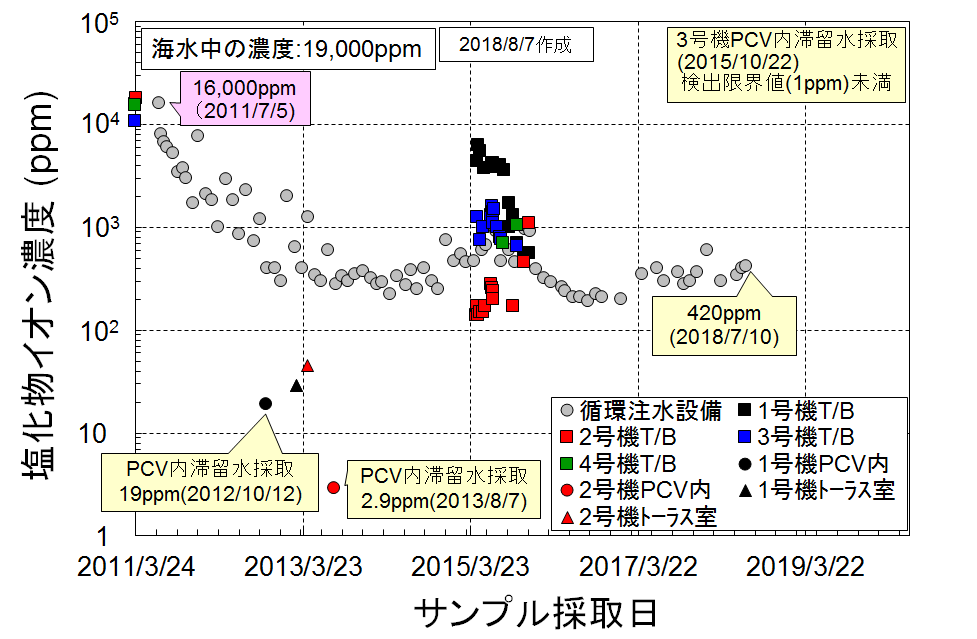 図4-5　PCV内、タービン建屋のたまり水中の塩化物イオン濃度東京電力ホールディングスのホームページよりデータを取得しグラフ化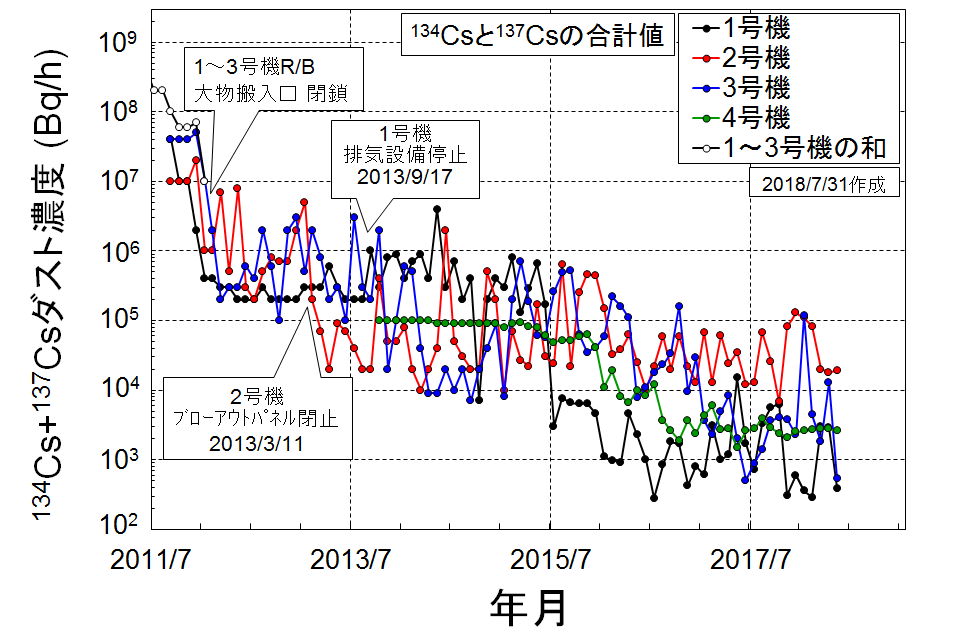 図4-6　原子炉建屋から追加的に放出される134Csおよび137Csダスト濃度東京電力ホールディングスのホームページよりデータを取得しグラフ化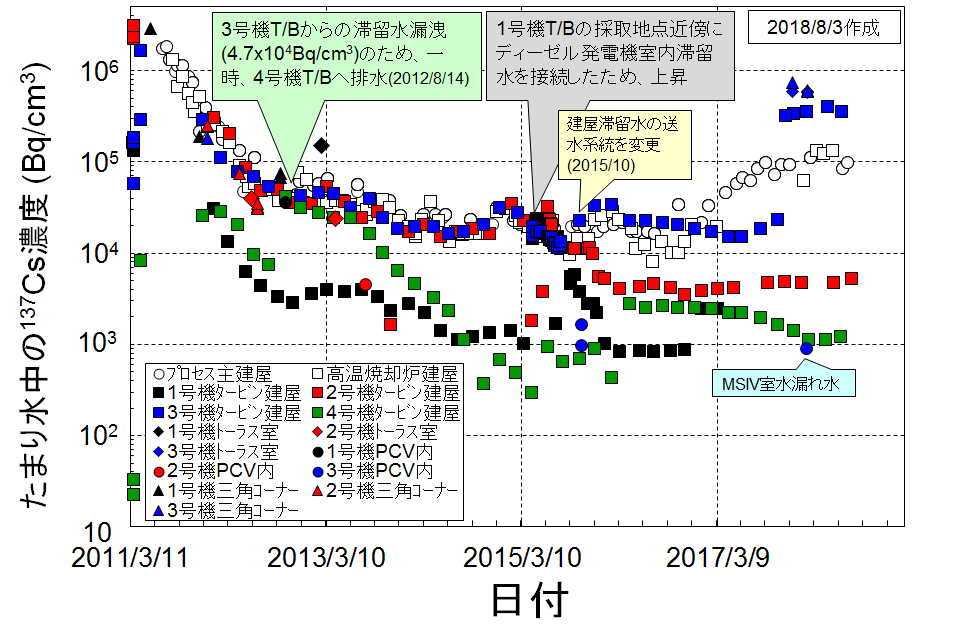 図4-7　PCV内、トーラス室、タービン建屋、プロセス建屋および高温焼却炉建屋のたまり水中の137Cs濃度東京電力ホールディングスのホームページよりデータを取得しグラフ化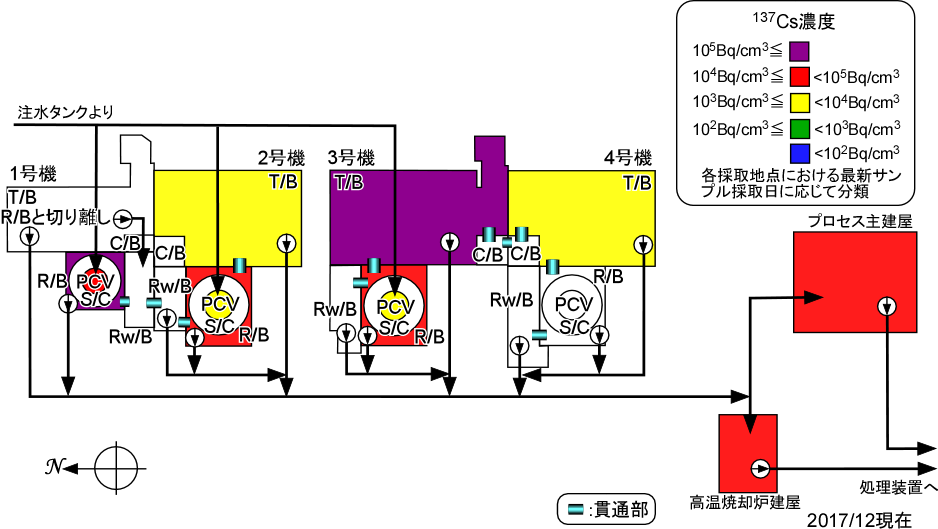 図4-8　循環注水系統図における溜まり水中の137Cs濃度各建屋の連通状態については、陸側遮水壁タスクフォースより情報を取得し平面図化